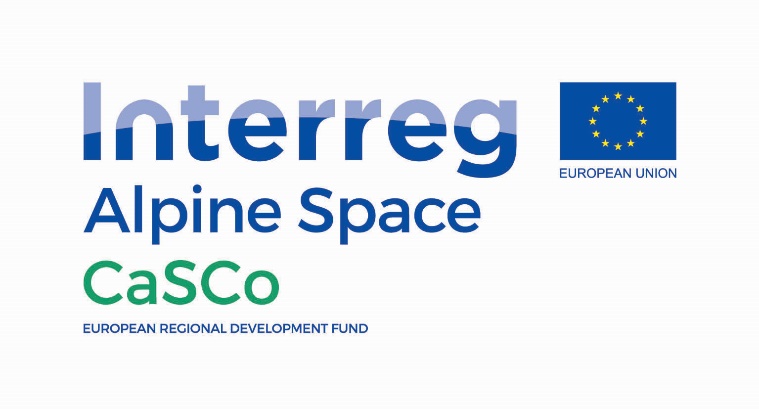 
PRIJAVNI OBRAZEC  Območje Alp – Javni natečaj za Lokalni LES  Stavbe & urbano pohištvo narejeno iz lokalnega lesa Predhodne informacije Projekt CaSCo z nominiranjem in nagrajevanjem javnih in zasebnih ustanov in podjetij, ki nabavljajo oz. izvajajo (delno) lesene stavbe ali urbano pohištvo iz lokalnega lesa (slovenskega) prepoznava pomen izjemnih lesenih gradbenih projektov na Območju Alp. Pri tem urbano pohištvo vključuje lesene konstrukcije, kot so zgradbe, parkirne klopi, avtobusne postaje, itd. Regionalni les je les, kateri izhaja iz regije in se prevaža v kratkih razdaljah v celotni predelovalni verigi. Izhajati mora iz trajnostno upravljanih gozdov (primerljivo z oznako Modri Angel – eko (Blue Angel).Transportne razdalje lesa med celotnim procesom vrednotenja imajo pomembno vlogo za trajnosti izdelkov, saj manjše transportne razdalje povzročajo nižje emisije CO2. Prosimo vas, da priložite dokazilo / potrdilo, ki dokazuje poreklo uporabljenega lesa med njegovim proizvodnim postopkom. Zmagovalci bodo izbrani na podlagi prenosljivosti, inovativnosti in prihrankov CO2 v celotni vrednostni verigi konstrukcijskega projekta. Javni natečaj ne poteka v celotnem Alpskem območju, temveč se osredotoča samo na območja projekta CaSCo (glejte izbrane regije na naslednji strani).Rok za oddajo prijavnice je 31.7.2018. Po dnevu zaprtja javnega natečaja bo vse veljavne prijavnice ocenila nacionalna komisija, ki bo izbrala zmagovalni projekt v obeh kategorijah (javne institucije in zasebne institucije) Zmagovalci bodo povabljeni na mednarodno slovesno podelitev, ki bo potekala na letnem forumu EUSALP (EU Strategija za alpsko regijo) v Innsbrucku 21. in 22. novembra 2018, kjer bodo prejeli nagrado (vsi stroški udeležbe bodo pokriti). Vsi zmagovalci bodo promovirani tudi v medijih, preko promocijske brošure projekta. Vaša regionalna ekipa CaSCo vam bo z veseljem pomagala pri izpolnjevanju prijavnega obrazca. Na osnovi zgornjih podatkov bomo za vas izračunali zmanjšanje izpustov CO2.Prosimo, da do 31. julija 2018 pošljete izpolnjeno prijavnico preko e-pošte kot word datoteko (ne pdf. ali skeniran prijavni obrazec) vašemu regionalnemu koordinatorju nagrade, ki vam bo z veseljem pomagal pri vaši prijavi: Jelena VidovićBSC KranjJelena.vidovic@bsc-kranj.siUroš BrankovičBSC Kranjuros.brankovic@bsc-kranj.si Kakršnakoli vprašanja v angleškem ali nemškem jeziku lahko naslovite na skupnega koordinatorja nagrade:Christiane Kretschmer 
Climate Alliance
c.kretschmer@climatealliance.orgVeselimo se vase prijave.Veliko sreče!Odgovorni za vsebino tega prijavnega obrazca so avtorji. Obrazec ne odraža mnenja Evropske unije. Evropska komisija ni odgovorna za morebitno uporabo informacij, ki jih vsebuje. 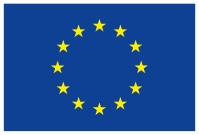 ime konstrukcijskega projekta ime konstrukcijskega projekta Tip konstrukcije (stavba / mostovi / itd.)kategorijakategorija   Prijavljam se kot privatni sektor   Prijavljam se kot javni sektor (občina oz. druga javna institucija)   Prijavljam se kot privatni sektor   Prijavljam se kot javni sektor (občina oz. druga javna institucija)PROJEKT SE LOCIRA NA ENI IZMED NASLEDNJIH PRIJAVNIH REGIJPROJEKT SE LOCIRA NA ENI IZMED NASLEDNJIH PRIJAVNIH REGIJ    Piedmont (ItaIija)    Joglland (Avstrija)    Vorarlberg (Avstrija)    Slovenija    Auvergne-Rhône-Alpes  (Francija)    južna Bavarska in južni Baden-Wuerttemberg (Nemčija)    Piedmont (ItaIija)    Joglland (Avstrija)    Vorarlberg (Avstrija)    Slovenija    Auvergne-Rhône-Alpes  (Francija)    južna Bavarska in južni Baden-Wuerttemberg (Nemčija)kontaktkontaktJavna institucija / Privatni sektor(Ime, naslov & država)Kontaktna oseba (ime in funkcija)TelefonE-mailvsebina projekta vsebina projekta Trajanje projekta in leto zaključka Stroški konstrukcijeInformacije na spletni strani (če so na voljo)Kje je locirana konstrukcija? zmanjšanje co2 z uporabo regionalnega lesa (40 točk)zmanjšanje co2 z uporabo regionalnega lesa (40 točk)Katere komponente so narejene iz regionalnega lesa (fasada / podporni okvir / ipd.)?Katere komponente so narejene iz regionalnega lesa (fasada / podporni okvir / ipd.)?Katere vrste in kakšne količine lesa so bile uporabljene? Katere vrste in kakšne količine lesa so bile uporabljene? Izvor regionalnega lesa (prosimo priložite ustrezno dokazilo k vaši prijavi!): Izvor regionalnega lesa (prosimo priložite ustrezno dokazilo k vaši prijavi!): Izvajalci:Izvajalci:Projektant / Arhitekt:Projektant / Arhitekt:Klikni za vnos vsebineKlikni za vnos vsebineZaključek gradbenih del:Zaključek gradbenih del:Dobavna in predelovalna veriga:Dobavna in predelovalna veriga:Klikni za vnos vsebineKlikni za vnos vsebineTransport po celotni predelovalni verigi (število kilometrov, ocena):Transport po celotni predelovalni verigi (število kilometrov, ocena):Klikni za vnos vsebine Klikni za vnos vsebine ocena inovativnosti (40 točk)Inovacije opredeljujemo kot povečanje in dvig kakovost novih idej, ki so bile uspešno izvedene. Inovacije se lahko izvajajo operativno ali v smislu politik ter se primerjajo s trenutnim standardom regije. V prijavnem obrazcu boste razložili, v kolikšni meri vaš gradbeni projekt predstavlja inovativen pristop k uporabi regionalnega lesa.dodatni materijal / informacijepriloge in kontaktni podatkipriloge in kontaktni podatkiDokazilo(a) o regionalnem poreklu lesa priloženo(OBVEZNO)Fotografije projekta so priložene, skupaj z informacijami o avtorskih pravicahPosredovane fotografije se lahko uporabijo za promocijo prijaviteljevega projekta v spletnih in tiskanih medijih, povezanih s projektom CaSCoKontaktni podatki se lahko uporabljajo za promocijo vašega projekta v spletnih in tiskanih medijih, povezanih s projektom CaSCopravila in pogoji:Od prijaviteljev se lahko kadarkoli zahteva predložitev ustreznih dokazil k prijavi.Predloženi podatki se bodo uporabili pri izboru zmagovalnega predloga in se lahko vključijo v publikacije projekta CaSCo. Kontaktni podatki se ne bodo uporabljali pri nobeni drugi organizaciji, razen za namene vodenja natečaja, izbora zmagovalcev in - če bi želeli - podpori projektu kontaktne osebe. Vlagatelji se lahko odločijo, da svoje prispevke umaknejo kadarkoli pred oddajo nagrade. Projektna skupina nato vse podatke izbriše.Tekmovanje organizira projekt CaSCo. Projekt si pridržuje pravico, da to nagrado kadar koli prekliče brez odgovornosti.Z registracijo na nagradnem portalu soglašate s pravili in pogoji. Ocenjevalna komisija si pridržuje pravico nominirati zmagovalce samo delno ali ne nominirati, odvisno od kakovosti vloženih prispevkov. Odločitev komisije je dokončna in nesporna. Vsako sodno varstvo se izključi.